INDICAÇÃO Nº 406/2018INDICAMOS A INSTALAÇÃO DE UM APARELHO CONDICIONADOR DE AR,  NA SALA DE TRIAGEM DA USF DO BAIRRO INDUSTRIAL, MUNICÍPIO DE SORRISO – MT.PROFESSORA MARISA – PTB, BRUNO DELGADO – PMB, CLAUDIO OLIVEIRA – PTB, PROFESSORA SILVANA - PTB e vereadores abaixo assinados, com assento nesta Casa, de conformidade com o artigo 115 do Regimento Interno, requerem à Mesa que este Expediente seja enviado ao Exmo. Senhor Ari Lafin, Prefeito Municipal, ao Senhor Estevam Hungaro Calvo Filho, Secretário Municipal de Administração e ao Senhor Devanil Aparecido Barbosa, Secretário Municipal de Saúde e Saneamento, versando sobre a necessidade de instalação de um aparelho condicionador de ar, na sala de triagem da USF do Bairro Industrial, no município de Sorriso - MT.JUSTIFICATIVASConsiderando que a sala de triagem da USF em questão não possui aparelho condicionador de ar (foto em anexo) e fica sujeita as altas temperaturas climáticas, típicas da nossa região, dificultando a realização dos trabalhos diários;Esta iniciativa é essencial para que possamos oferecer atendimento digno aos servidores e pacientes que buscam soluções para seus problemas de saúde.Considerando que é dever do Poder Público zelar pelo bem-estar dos cidadãos.Câmara Municipal de Sorriso, Estado de Mato Grosso, em 21 de junho de 2018.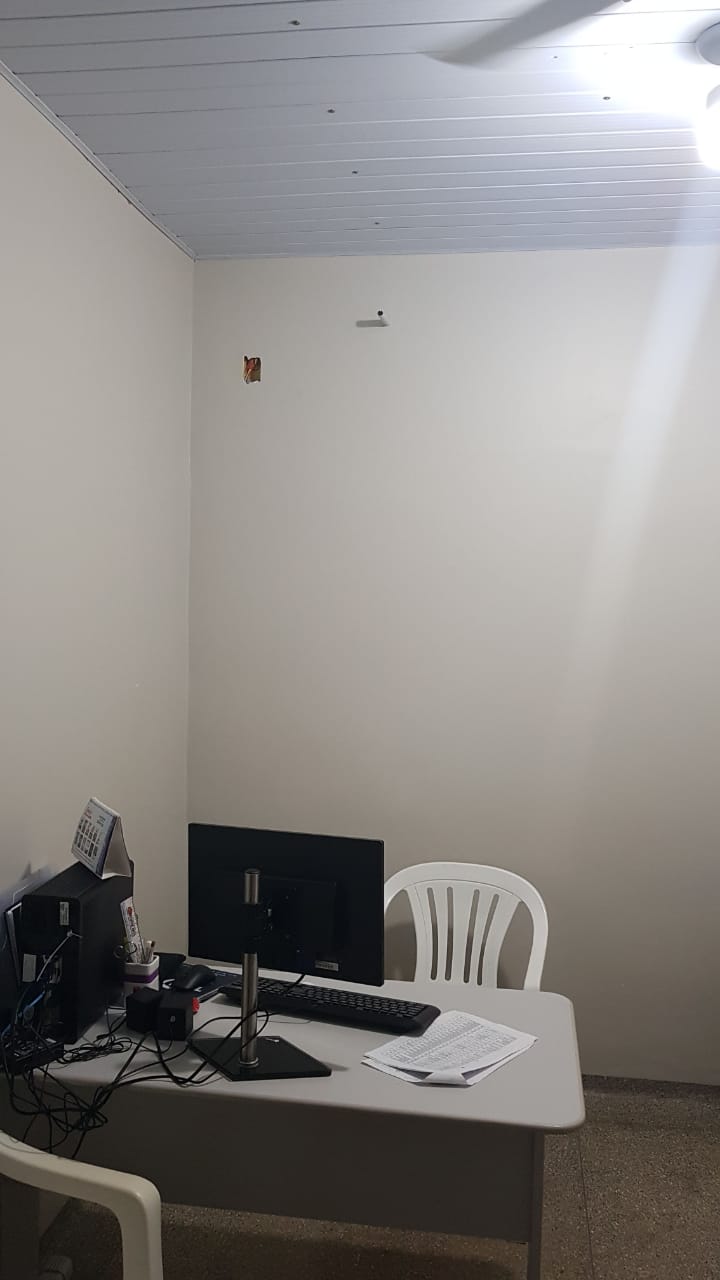 PROFª MARISAVereadora PTBBRUNO DELGADOVereador PMBCLAUDIO OLIVEIRAVereador PRPROFª. SILVANA Vereadora PTBFABIO GAVASSOVereador PSBMAURICIO GOMESVereador PSB